Minutes of PCC Meeting Monday 19th April    2021 at 7.30pm on ZooM 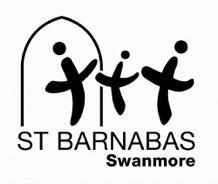 PCC Members present:Chair: Claire Towns.  Minutes Secretary: Jill Phipps Jen Frampton, Jenny Sharpe, Sally Beazley, Bill Jones, Andrew Wilkinson, Liz Newbold,  Dave Lee,  Amanda Ankers,  Janet Chant, Ben Armstrong, John Branson, Bobbie Branson, Claire Lloyd, Liz Newbold, Allison Gurry Opening prayers led by Claire.St Barnabas Swanmore – Making Christ known in our community through care for all, welcoming hospitality and worship for all agesThese minutes were approved at the PCC meeting of 13th May 2021 and directed to be published on St Barnabas church website. Jill Phipps, PCC Secretary1Apologies: Teresa Reynold. Action 2Minutes of the last meeting held on Thursday 11th March 2021 Approved by all To be signed by CT and put on the website3Matters arising from 11th March  minutes and not covered  on the agenda:Fundraising offer: Claire has sent an email to Bryony Clarendon, copied to John Sharpe, explaining that St Barnabas would welcome a fundraising event and asking her to contact John with further information.Barnaby’s: the BBT have been working to reopen for takeaway service on April 24th from 10-12 noon. This was welcomed by all on PCC. Sally has volunteered to help with directing people and maintaining safe space and the ‘rule of 6’ outdoors, for the next 2 Saturdays, more volunteers from PCC encouraged to help if possible. Paterson Centre – the team has met twice since last PCC. The Bookings process is organised and prices set. Bookings are coming in slowly. There has been an advert for a cleaner with one response so far. The advert closes on 30/4/2021.It was agreed that the PC needs a tidy up and the Link cupboard too. Social committeePCCPC committee4APCM on 28th AprilCaroline Vost will stand for PCC as well as being Safeguarding Lead. Liz Newbold will stand, as will John Sharpe, so there is space for two more people. We have two nominees for Churchwardens. Claire will set up a poll on zoom in case we have more candidates coming forward in which case we will need to have a vote.  CT5Claire’s leaving arrangementsClaire and Sally’s final service will be on Sunday May 9th. This will be an outdoor service held in the churchyard, we may need gazebos if the weather is bad. Claire & Sally’s party is on 2nd July; the social committee and ministry team are organising this. The Ministry team have met, and there is a plan of action going forwards.   3rd Sunday planning team is in place. PCC will need to revisit the St Biggi plan and tweak it. There is a filing cabinet in Claire’s study in the Vicarage that belongs to the church and needs to move to the upstairs office. We need to purchase a book in which to record marriages; Andrew offered to do this. BJ/JB/JSJS/Ministry teamAA & JP to go through thisAW6SafeguardingNo information to report. 7Update on Deanery ProcessThere are no further meetings of the Mission & Pastoral committee and the meeting of Deanery Synod last week was cancelled. It is thought that ideas and plans may be ‘on hold’ until the installation of a new Bishop.Claire has an incumbents meeting this week with Deanery plans on the agenda, and will forward any information to PCC. CT8Church Warden UpdateLink Toilet: this is all finished apart from sundries – soap, toilet brush, etc and a cleaning regime. It was decided to keep it locked for now.  It was noted that the flush is noisy and we need a notice on the door to ask that the flush be used only during a hymn. We may not need to pay VAT so part of the grant may be returned to Winchester City Council. Decking outside the Paterson Centre: John Branson offered to take the decking down and remove it, on Friday 30th April. There were some offers to help remove the wood. In its place, there will be a step with paving stones; a handrail was suggested and a folding ramp as an emergency  fire exit for wheelchair users. Lawnmowers: We store a number of ‘garden’ items in the Vicarage garage which need to be moved. JB offered to store the pressure washer and the long hose reel in his shed, the ‘rabbit hutch’ might be able to be stored in the Link cupboard. AWBJ/AW/JBBJ/JB9Financial Update Andrew had circulated the final accounts by email to all PCC members earlier and the report is included in the Annual Report for 2020. PCC approved the accounts for 2020, unanimously. We will need a Stewardship campaign this year and a Gift Day. It is also necessary to convert gifts by standing order to the Parish Giving Scheme. We have not yet received the bequest for the churchyard.The Parish share has gone down in the past 2 years and will not be affected by our Vacancy.AWThe meeting ended with thanks to Claire for her Chairmanship of PCC over the last 8 years and all she has done in the church and the parish. 10 Date of next meeting:APCM: Wednesday 28th April at 7pm via zoom.  The meeting ended at 9pm with the Grace